Publicado en Alicante el 14/10/2015 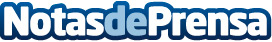 Camaltec Ibérica a la vanguardia del diseño de tiendas virtualesNos congratula anunciar que estamos en disposición de ofrecer nuevas funcionalidades que pasarán a integrarse en nuestros proyectos digitales. Nuestras tiendas virtuales profesionales se distinguen del resto por el hecho de que no están limitadas por ningún CMS lo cual las convierte en más autónomas, creativas y seguras.Datos de contacto:Camaltec Ibérica902 052 260Nota de prensa publicada en: https://www.notasdeprensa.es/camaltec-iberica-a-la-vanguardia-del-diseno-de-tiendas-virtuales Categorias: Marketing Emprendedores E-Commerce http://www.notasdeprensa.es